Ridgedale Players 
Production of
Based on the novel Freaky Friday by
Mary Rodgers
and the Disney films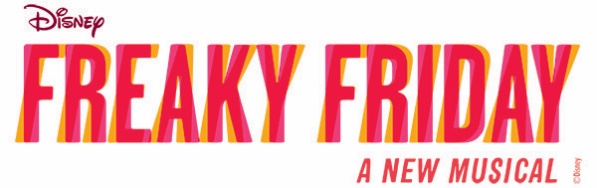 Audition InformationAll rehearsals on Zoom and outdoors. 
Show Dates (outdoors at the theatre): June 12, 13, 19, 20, 26, 27
(Saturdays at 1:00pm and 5:00pm, Sundays at 2:00pm)This multi-generational show is open to adults, senior citizen actors, high school actors (9th-12th grade) plus the role of 10 year-old brother Fletcher.Meet the Directors! Sunday, March 14, 7:00p on Zoom. Topic: Freaky Friday - Meet the Directors! Kellie Evans Rao and Kevin Curtis
Time: Mar 14, 2021 07:00 PM Eastern Time
Join Zoom Meeting
https://us02web.zoom.us/j/86804104402?pwd=SFhRRExvcEczckxLc3k0ZWt4Wkdhdz09
Meeting ID: 868 0410 4402
Passcode: 072791Auditions: March 15, 16 on Zoom. Sign up for an audition time at:https://www.signupgenius.com/go/20f0a48abab2ca6fc1-ridgedaleIf you have a resume, please email it along with your answers to the following questions to Kellie Evans Rao at kersongbird@yahoo.com. Phone numberActing age rangeHeightVocal rangeExperience singing harmonyRoles you are interested in (or ensemble role only*)Will you accept any role, including ensemble?If under 18, list parent/guardian name, phone and emailRehearsal conflicts**You will receive the Zoom audition link once you sign up.Prepare 32 bars of a song that showcases your voice, along with a 1-2 minute monologue 
(you may be asked to sing more of your song). In addition, please have the audition cut sheet ready (at the end of this document). Please stand for your audition, with good lighting and sound.CALL BACKS – Wednesday, March 17 on Zoom.Important Rehearsal/Show details:** This show will rehearse on Zoom starting March 21, move outdoors at the theatre April 25. Our tentative rehearsal days are Sunday afternoons, Tuesday and Thursday evenings. Lead actors may have additional rehearsals on mutually-agreed dates. Please hold Saturday mornings in May and June open for weather back-up dates. Calendar may change upon casting.Tentative important dates:  
Tech: Sunday, June 6, afternoon. 
Dress Rehearsals: June 7 and 8, 6:00p.  	Members’ Dress: June 9, 6:00p. 
Shows: June 12, 13, 19, 20, 26, 27 (Saturdays at 1:00pm and 5:00pm, Sundays at 2:00pm)Some lead roles may be doubled with performance dates split. Actors in lead roles may be asked to rehearse solo or duet songs at the theatre with the Director in a socially distanced setting. In-person outdoor rehearsals will start April 25. Due to sunset, evening rehearsal times will start earlier. Please dress appropriately for outdoor rehearsals, bring your own chair and an umbrella in case of light rain. Due to weather, rehearsals may move to Zoom or be delayed. Performances may be delayed or canceled. As of this writing:The theatre will be open for restroom use only. The show will be blocked/choreographed with social distance in mindMasks must be worn at all times when off stage during in-person rehearsal. Temperature checks will take place at every in-person rehearsal and show.Once run-thrus begin, we will need to make every effort to complete them on schedule. If conditions indicate that we can safely do so, inclement weather may require that we finish a rehearsal in the theatre (masked, distanced, doors open, and within state guidelines).While we are taking appropriate safety precautions, participants understand that they are doing so at their own risk. Ridgedale Players, its Boards and Directors will not be held liable. All cast members must provide their own costumes (modern day) based on guidelines and subject to approval. Select pieces may be provided by Ridgedale. Actors will arrive for dress rehearsal and performances in their 1st costume, make-up and hair (many actors will have only one costume). Distanced changing and personal storage areas will be set up. All actors must join or be a member of Ridgedale Players once casted.Teen actors will have an additional fee of $25.00 to cover their gym costume and other items. Adult participants: Our show has young people in the cast. Please check your language and inappropriate comments during rehearsal. No alcohol consumption until a rehearsal or show has ended. 
More questions? Email Kellie Evans Rao at kersongbird@yahoo.comRidgedale Players: 205 W Long Lake Rd, Troy, MI 48098Freaky Friday
Is presented through special arrangement with Music Theatre International (MTI).
All authorized performance materials are also supported by MTI>
423 West 55th Street, New York, NY 10019
Phone 212-541-4684  Fax: 212-397-4684
www.MTIShows.comROLES

THE FAMILY 
Note: Ellie and Katherine are in each other’s bodies for most of the show. An actress playing Katherine must be able to act like a teenager, and the actress playing Ellie must be able to act like a proper, responsible adult. Body language and dialog inflection are important. 
ELLIE BLAKE (+ Katherine in Ellie’s body) Mezzo soprano/Alto)– 
high school teen, smart, funny, and messy 
KATHERINE BLAKE (+ Ellie in Katherine’s body. Soprano/Mezzo soprano) – 
Ellie’s mother; decisive, lovely, punctual. 
FLETCHER BLAKE (Tenor) – 10 years old; Ellie’s brother; eccentric and naïve; he is obsessed with his puppets, especially ANGRY BOB, and enraged purple hippo, and CASPIAN, a proper British Starfish  
MIKE RILEY (Tenor/Baritone) – Katherine’s fiancée; confident, charming, kind 

THE TEENS 
GRETCHEN (Soprano/Mezzo soprano/Alto) – Ellie’s best friend; intense, emotional, lacks confidence 
HANNAH (Soprano/Mezzo soprano/Alto) – Ellie’s best friend; hacker-geek, nerd girl 
ADAM (Tenor) – The Listmaster (in charge of the Scavenger Hunt), adorably cool 
SAVANNAH (Soprano/Mezzo soprano/Alto) – The villain; brilliant, aggressive, a winner 
PARKER (Tenor/Baritone) – Ellie’s friend, best friends with Wells 
WELLS (Tenor/Baritone) – Ellie’s friend; dorky but not meek, best friends with Parker 
LAUREL (Soprano/Mezzo soprano/Alto) – Teen, unimpressed THE ADULTS 
TORREY (Mezzo soprano/Alto) – Katherine’s assistant; high-strung perfectionist 
GRANDPA GORDON (singing not necessary)– Katherine’s father; grumpy, stubborn, old-school 
GRANDMA HELENE (singing not necessary)– Katherine’s mother; fiercely opinionated (because she cares)  
DANIELLE (Mezzo/Alto)– Weddings Magazine journalist; polished, grimly cheerful 
LOUIS (Tenor/Baritone) - Weddings Magazine photographer; seen it all, loves his job 
PASTOR BRUNO (Tenor/Baritone/Bass) – cheerful, loves weddings 
MR. BLUMEN (Tenor/Baritone/Bass)  – school counselor; test-obsessed 
MRS. LUCKENBILL (Soprano/Mezzo Soprano/Alto) – English teacher; empathetic 
SENOR(A) O’BRIEN (Soprano/Mezzo Soprano/Alto or Tenor/Baritone) – Spanish teacher; pugnacious 
MS. MEYERS (Mezzo Soprano/Alto) – Gym teacher; extremely intense 
OFFICER SITZ (Soprano/Mezzo soprano/Alto) - never received sensitivity training 
OFFICER KOWALSKI (Tenor/Baritone/Bass) –never received sensitivity training 
MRS. TIME (singing not necessary)– Antique shop proprietor; apathetic, doesn’t like teenagers THE ENSEMBLE (ensemble singing for all)
CATERING STAFF
STUDENTS 
TEACHERS 
SAVANNAH’S FOLLOWERS 
PARENTS: including ADAM’S MOM, GRETCHEN’S MOM, SAVANNAH’S MOM, PARKER’S DAD, and WELLS’ DAD (short singing solos)
WEDDING GUESTSFreaky Friday Audition Lines:

Ellie:As Ellie: “So, you’re never going to believe me. No one in their right mind could ever possibly believe me. But what I’m about to tell you is true. One hundred per cent true. Everything started the day before my mom got married. The day that I had…I’m talking mind-bending. Bananas. So it was the second Friday in April, and every morning is pretty chaotic in our house, but this was even more crazy than…Mom, what are you doing? Mom! 
That morning…she was really up in my grill!”“Could you stop pretending that you’re my dad? Because you’re not. I see a lady, her boyfriend, and a weirdo! With a puppet for a friend. Mother! Fletcher is puppeting me again! You suck, Fletcher.”With Katherine in her body:“Wait, no! Stop. If we go to the hospital right now and say we switched bodies, we’d be locked up in the psych ward and medicated until someone wrote a book about us. No hospitals. No doctors. No way. We have to figure this out on our own. Ellie, listen to me. We are going to solve this. We are not going to freak out. Okay?”“Honey, being a working parent is, in fact, extremely difficult. Comparatively, your life is simple. You go to school. You come home. Easy. You can see what it means to have a job. I’ll go to school. I know it’s hard to believe honey, but I attended high school and I did just fine.”“Savannah. It’s obvious you’re at the top of the social hierarchy here. Kudos! But there’s been a misunderstanding…I was just thinking. Maybe we…could work together…for the Hunt. Look, to be honest, I don’t care about the Hunt. I need something on the list. You want to win. Team up?”“Whoa, whoa…hold on! Girls, your bodies – our bodies – are beautiful! We are all perfect. Listen to me. Do not squander this time of your lives being ashamed of your bodies! Because this is as good as it gets! We are going to take a photo right now! And you are going to look at that photo and love yourselves!”“Listen! I know how hard it is to run a business. I know what it feels like to work a sixty-hour week and then get hit with a tax bill that wipes out your profits for the quarter. From one small business owner to another, this favor matters. Please let us borrow the hourglass.”Katherine:As Katherine:“Hi there! (to audience member) You look adorable. (To Ellie) See, she made an effort. She looks nice. You could do that.” “Honey, I need you to hold that thought…Torrey! No, not roses – peonies, ranunculus. Fix that! Torrey! Focus! The fish! Oh Ellie, didn’t you wear that yesterday? It hasn’t been improved by time. I wish you’d change. Please change!”“Oh, I know all about the Hunt. Kids stay up all night taking pictures of themselves doing crazy, dangerous things all over the city. It’s unsafe! And it scares me to death.”With Ellie in her body:“You have my face! You have my face and my body! And you just broke my hourglass. What…is…happening?!? You keep away from me, you weird clone! Oh my God, you are my mom. How did you get in my body? And I’m in yours? No way! This suuuuuuucks! It’s a super-bad dream. (slaps her own face) Wake up. Wake up. Wake up. (pulls on her face). Whoa. I pull it and it just stays there. Mom, maybe we’re tripping. Someone slipped us a drug. Fletcher!”“There is no way in hell you can handle a day at my school. You don’t know how to talk! You don’t know how to act! You’re going to be weird and people will think I’m weird and it will last forever!” Mom, swear to me that you will keep your head down. Don’t look at anyone, don’t talk to anyone, and don’t embarrass me!”“These are the…thingies…you use to flip the…spatulas! Bunch of spatulas!” “Katherine Blake. Getting married tomorrow, so much to do! So maybe we keep this short? Ellie’s never tested well, the tests are too hard. But I think she’s a pretty great kid! And at least she doesn’t smoke. Like me. I smoke. And your class sounds really boring.”(To Fletcher) Shut up! Shut up shut up shut up! Can you shut up for five minutes? Out of business? I stupidly sold an hourglass to this place and I need to buy it back and now the store is closed forever. So I’m stuck – forever…“Back off, handsy! And don’t talk to Ellie like that! You are totally patronizing! You know what Mike? I’m rethinking this whole wedding thing! All of it!”“This is so much harder that I thought it would be. Because the truth is…you’re a great person. And I didn’t want another great person in our family. Because if that happened, I thought that I might forget my – forget everything that came before. I was wrong. It turns out, you do belong with us. In the family. But I still can’t go through with this, even though I love you.”Mike“Katie’s at the stove working on something. I say, “Wow, that smells great – only thing I know how to cook are seven-layer bars. Tell him what you said next…”“Katie, I know how important it is for you to have all the details perfect. The vows are important to me. I want to stand up there with you tomorrow, in front of everyone we love, and say words that come from us. Why don’t I read you what I’ve got so far?”FletcherAs Angry Bob (angry!):“Angry Bob wants to hold the hourglass! This guy’s toast is gonna kill, and then it’s straight to Hollywood!” (As Angry Bob, mocking Ellie): “Moooom, seriously, I need to ask you something important!”“What do you call a sad coffee?.....Depresso!”As Caspian (British accent): “I say, old chap, are we going to pick up Ellie about now?”“What do you call a man with no body and no nose?....Nobody nose!”As Fletcher himself: “Ellie’s just cool. She shows me how to do cool things. There was this kid, Glenn, who was mean to me. So she showed me how to fill water balloons with hot water and then we waited until he walked by and then we creamed him. So cool.” “Grossssss! For a minute it looked like you were going to make out!”Grandpa Gordon“I put my foot down and I told Helene, if we didn’t take a cruise to the Galapagos Islands this summer, we were never going to do it.”Grandma Gordon“You could get married in a church like normal people!”“I remember when Tom gave you that hourglass. He loved you very much. And Mike loves you very much. If he loves you a fraction of how much I love you…you’ll be all right. Go marry that very patient man. And put on a little more blush. Just a skosh.”Torrey“They’re heeeeeeere! The writer and photographer from Weddings Magazine! Katherine plans everything with military precision. She makes a plan and we go to war. Weddings are war.”“We’re officially fifty-five minutes behind the master schedule. We need to prep the salads, marinate the fish, start wrapping the figs with bacon….do you need your…you know? Top cabinet. Earl Grey tin.”“I care! I work for you because we care about napkins! That’s who we are. What’s wrong with you today?? I am going inside to plate the salads – and then I quit.”Danielle“Katherine Blake! Finally, I meet the bride who’s woman enough to cater, design and execute her own wedding! So as a working mom, not to mention bride-to-be, how do you manage your work-life balance? You assistant told us that you and Mike met when he refinished your kitchen cabinets. That’s adorable.”Louis“I got married! I photographed the wedding myself. I’m not in any of the pictures, but –"Adam“Hunters. This year’s Hunt has officially begun. And here’s your first clue. See the sign? This clue is gonna be solved by the fastest mind with the fastest mode of transportation, meaning first come, first solved. If it’s gone when you get here, move on to clue two and beyond. Happy hunting!”“Your mom is the Sandwich Lady? Awesome. Does she know where you are right now? Hey little dude…what’s up? Aw, I’m sure your sister doesn’t hate you. Women, kid…women are like sandwiches.”Hannah/Gretchen“Ellie, we have to talk. Today was not ok. You alienated Adam and you kissed up to Savannah! We came to tell you in person: We’re doing the Hunt without you. We wish it could be different.”“I’m not showing you my thighs. They look like cottage cheese! I take showers in the dark!”Gretchen“I went to Swedish camp and started a band. It’s called Stargrave. It’s part punk, part country-western swing –“HannahI went to computer camp and I met the love of my life. His hacking is so major it got him on the FBI’s black list when he was eleven. He named a code after me –"Savannah“I heard something funny, Ellie Blake. I heard someone say that you said you thought you could win the Hunt this year.”“Hey Adam. Want to be lab partners? I read the textbook for fun last summer.”“Savannah and Ellie together? Super-nutritious food for thought.”“My father is an alderman. If I don’t get the hourglass now, he can call the I.R.S. to audit your books. For the next five years. Little girl, why don’t you call your mommy for a ride home? I can’t even look at you. Your face is repulsive.”Laurel“It’s a tattoo of… I think it’s a dandelion? Cute. I have a tattoo…on my underage backside. Parents of Gretchen, Adam, Savannah, Parker, Wells“I found your secret munchies, so where’d you hide the bong? I thought this was a scrunchie, turns out it was a thong! I checked your browser cache. Fox News? For shame! Dishonesty can hurt and lies we can’t accept, but the biggest thing I learned snooping while you slept is with moms and dads and kids some secrets should be kept!”Mr. Blumen“Miss Blake! What a treat! What a wondrous occasion to have you in biology today! The frogs are here! We’re doing dissection. No pop quiz today, I’ll be damned if my minivan is going to smell like hot frog again.”Dr. Erhin“Angry – yes. The Aldenbach Assessment, the Adaptive Behavior Scale, the Beck Anxiety Inventory…all these tests tell me: “angry”. Mrs. Blake, if Ellie continues to treat her classes like a Las Vegas buffet, she may not graduate from this school.”Senor O’Brien“Look at her play the innocent! Her development arrested at the pre-pre-verbal stage. She’s functionally unpunctual, she’s raucous and rude.”Mrs. Luckinbill“Enough with all the blaming and shaming! I’m a teacher, I should reach her so the failure here is mine. She’s bright and she’s articulate, her heart and mind are fine. In all this finger-pointing no one thought to check her file to see she’s struggled for a while, since the seventh grade.”Ms. Meyers“Blake! No devices. Everybody drop and give me twenty push-ups because Ellie Blake brought her device into gym class! You too, Blake. Let’s go, let’s go! If you can talk, Blake, you’re not breathing hard enough! There’s no rest in my fitness challenge! Everybody listen up! Ellie Blake thinks she’s earned a break! You know what that means? Blake is going to start from the beginning! You got one minute.”Pastor Bruno“Let’s talk through the ceremony. It’s traditional to start with a prayer. But I’ll tell you what – I do something a little different. I like to begin by asking the couple to tell us the story of hour they first met.”Officers Kowalski/Sitz 	“Now lady, sit down and relax for a spell! He took the wrong bus or the wrong stranger’s car. Or he’s probably just lost or else down in a well. There was that one kid who was carved limb to limb! They say that his sister done did it to him! Please don’t you die! Bring their precious baby home!”